星期節一二三四五18：45~9:25美勞數學資訊體育英文29：35~10：15美勞體育英文音樂英文310：30~11：10國語本土語國語數學國語411：20~12：00數學自然社會國語閱讀午休時間12:00~13：20午休時間12:00~13：20午休時間12:00~13：20午休時間12:00~13：20午休時間12:00~13：20午休時間12:00~13：2051：30~1:30綜合國語自然62：10~2:20社會健康自然73：20~4：00綜合社會綜合放學16：00放學16：00放學16：00放學16：00放學16：00放學16：00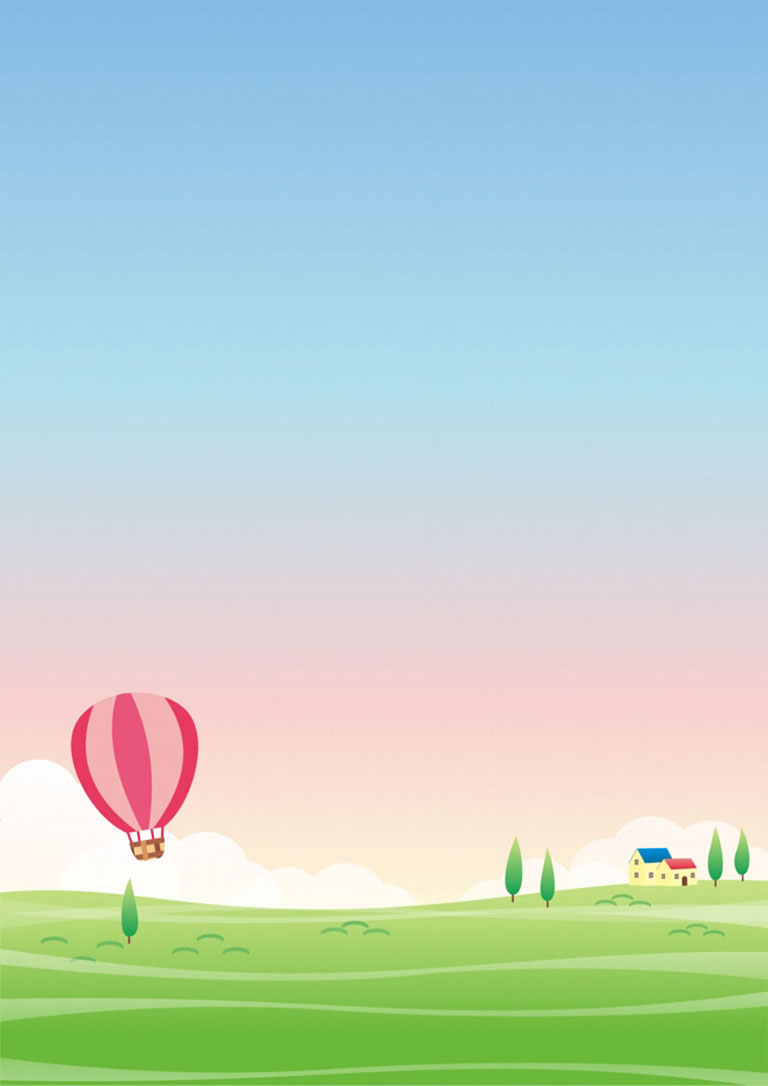 